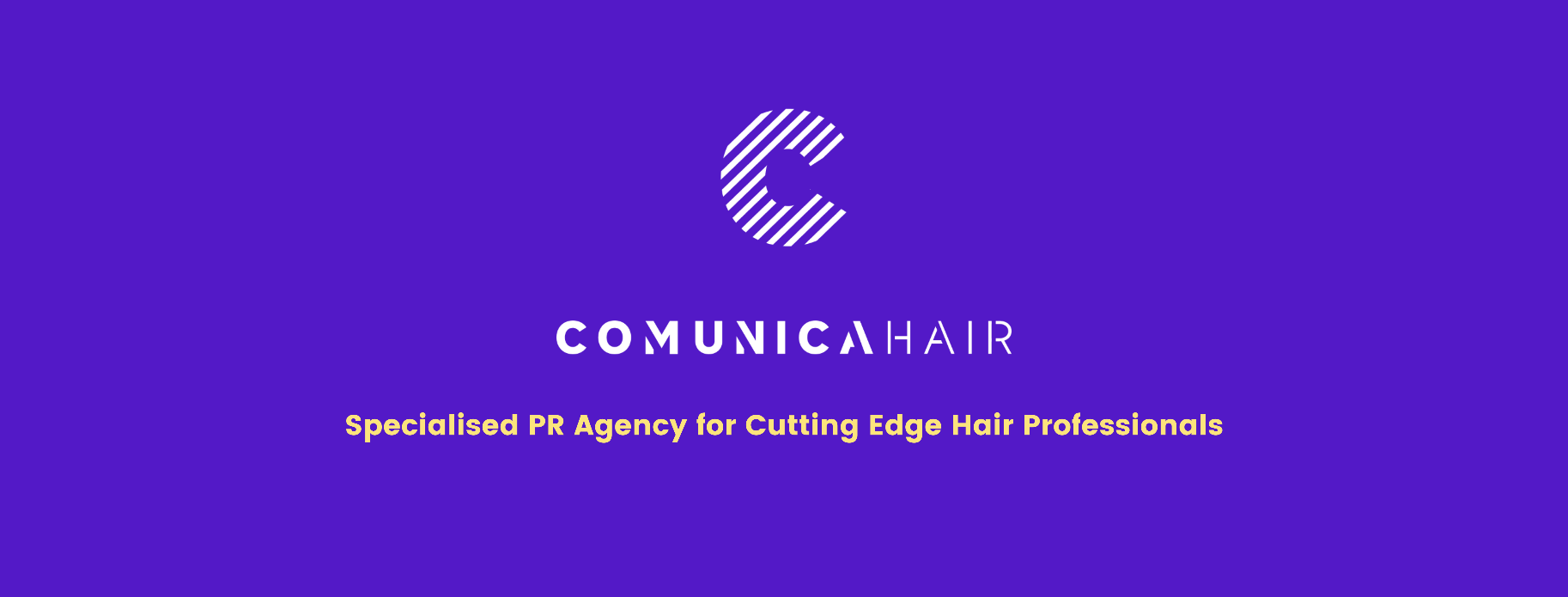 For more information, please contact Marta de Paco On         +34 670 780 664 or email press@comunicahair.com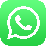 Important: These images are only available for editorial content. Credits must be included.Notification of their publication is expected.RAFAEL BUENO PELUQUEROS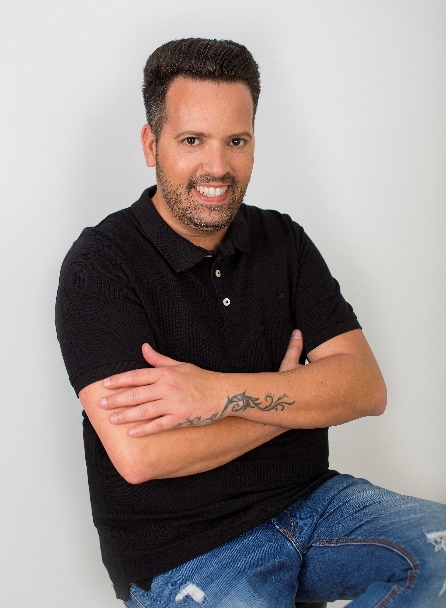 THE WARRIOR OF THE LIGHT Collection2021 FÍGARO AWARDS WINNERSPANISH HAIRDRESSER OF THE YEAR CATEGORY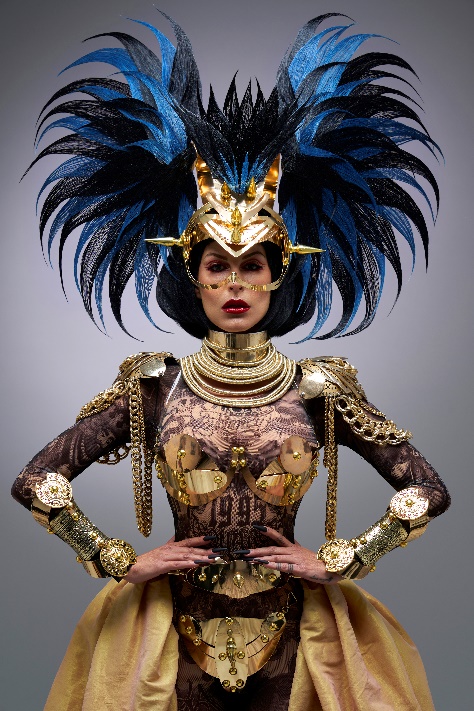 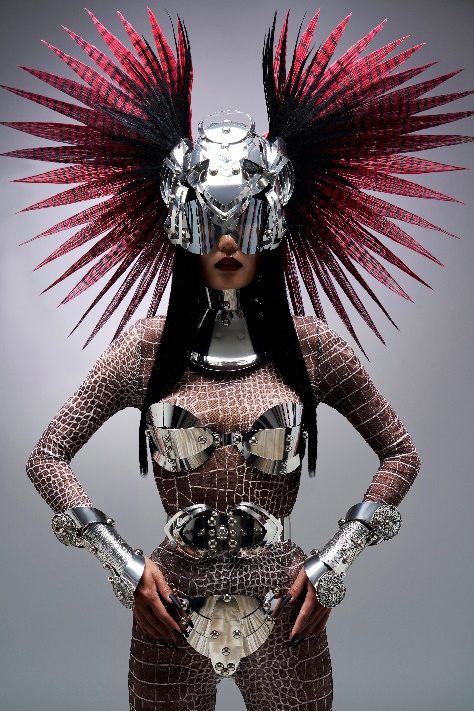 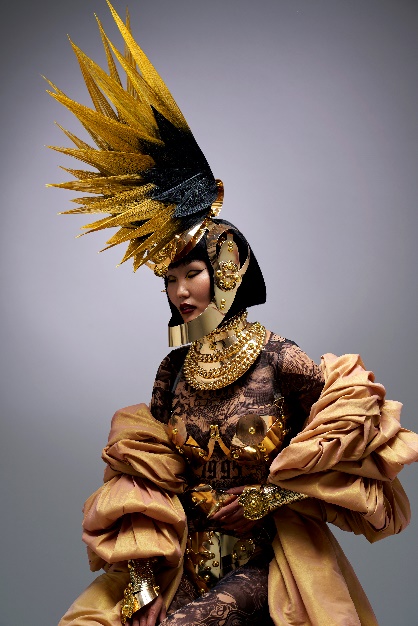 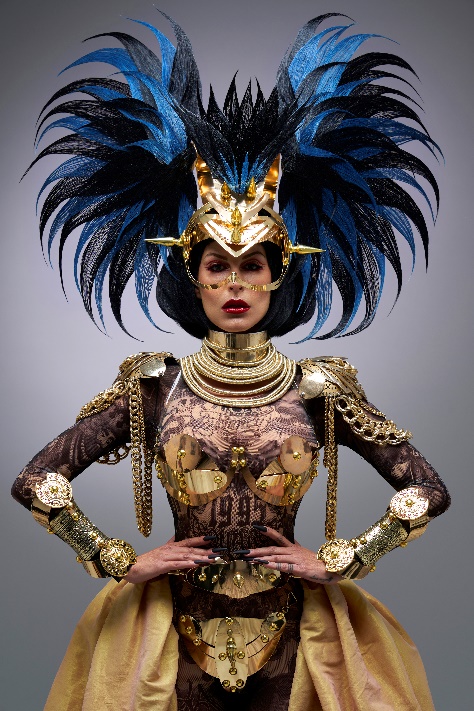 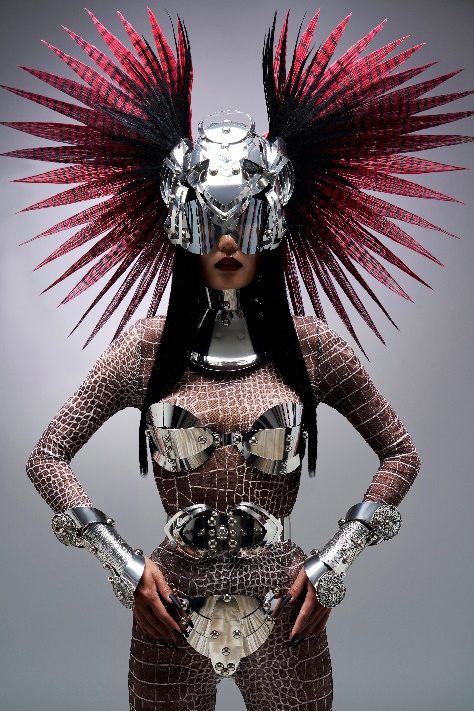 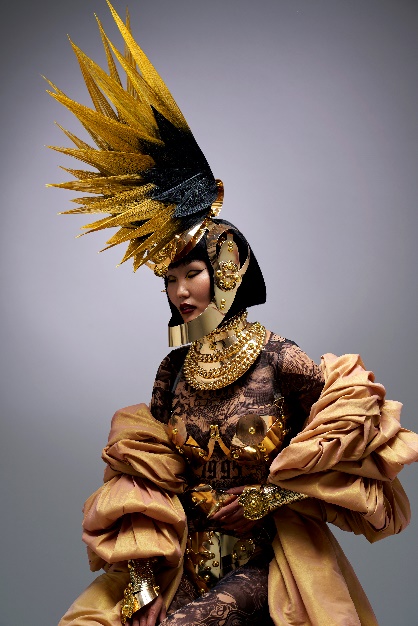 Hair: Rafael Bueno Peluqueros @rafaelbuenopeluquerosHair Assistant: Moises Utrera @moysesutreraPhotography: Alberto Zaldivar @albertozaldivarRetouche: Alberto Zaldivar @albertozaldivarMUA: Lulú Pérez @_luluperez_Styling: Julián @jeatelierModels: Isabella @isabella_danaBaira @baira_mlgProducts: Revlon Professional @revlonprofessional_esElegance Hair Extensions @elegancehairextensionsRAFAEL BUENO PELUQUEROSTHE WARRIOR OF THE LIGHT Collection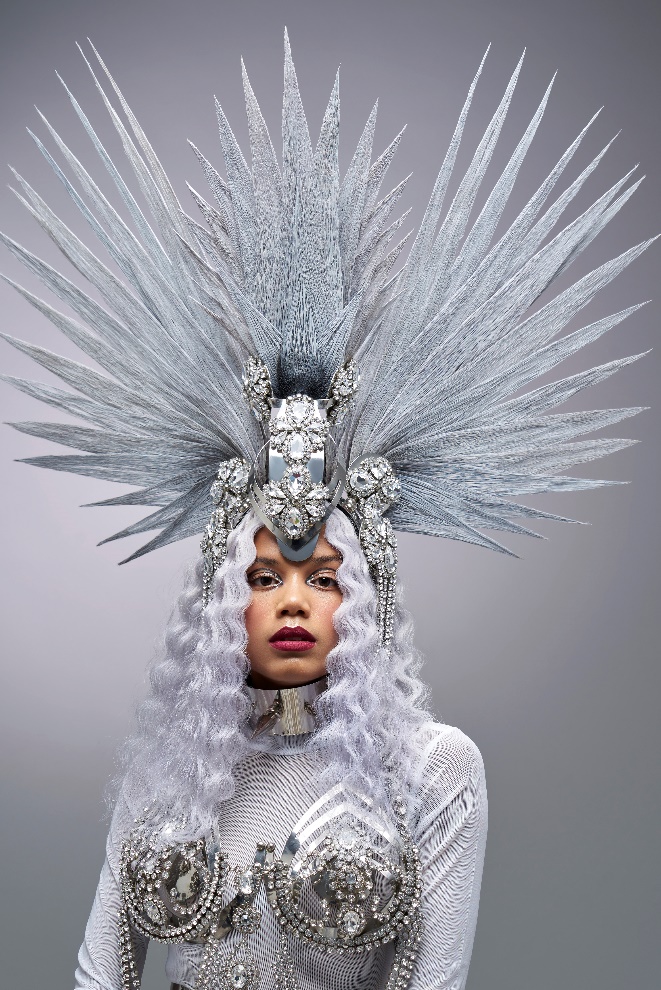 "The Warrior of Light" was born because it’s very important to remember the energy we carry within, that which is capable of endowing us with inordinate power and savage bravery to face life as it comes. That’s why the headpieces vindicate our personal power through shapes that simulate sparkles with finishes that also remind us of ancient deities. The result is majestic and full of symbolism.